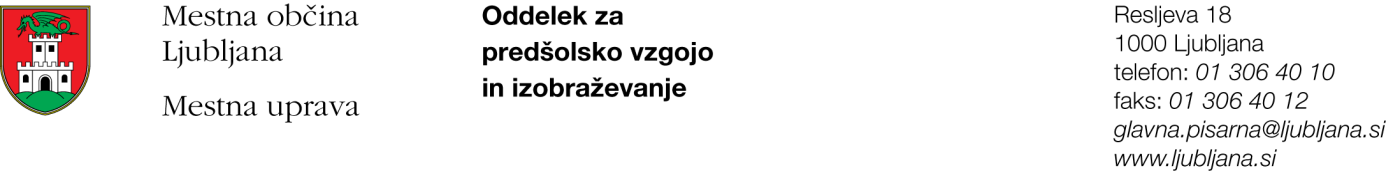 JAVNI RAZPISza sofinanciranje programov in/ali projektov v MOL v letu 2013 s področjaPODPORNIH STORITEV V VZGOJI IN IZOBRAŽEVANJU TER PROSTEM ČASU OTROKKazaloZaporedna št. straniIzpolni MOLPrijava na javni razpis-osnovni prijavni obrazec z izjavoPrijavni obrazecMladinski raziskovalni projektiProjekt (naslov projekta)Projekt (naslov projekta)Projekt (naslov projekta)Soglasje javnega zavoda, če se bo v njem izvajal projektIzjava, da zaposleni strokovni delavci šole teh znanj nimajoPrijavni obrazecOrganizator 26.,  28. srečanja mladih raziskovalcev in njihovih mentorjev »Zaupajmo v lastno ustvarjalnost« v letih 2013,  2015Vloga Prijavni obrazecProstočasne in preventivne aktivnosti za otroke in mladostnikeProjekt (naslov projekta)Projekt (naslov projekta)Projekt (naslov projekta)Soglasje javnega zavoda v katerem se bo izvajala aktivnostIzjava, da zaposleni strokovni delavci šole ali vrtca teh znanj nimajoPrijavni obrazecPočitniško varstvo otrok in mladostnikov z aktivnostmi v času šolskih počitnicVloga -zimske počitnice – program v času vseh delovnih dni trajanja počitnic (naziv počitnic)Vloga - poletne počitnice-  najmanj tri tedenski program (naziv počitnic)Vloga -jesenske počitnice– program v času vseh delovnih dni trajanja počitnic (naziv počitnic)Soglasje javnega zavoda v katerem se bo izvajala aktivnost Prijavni obrazecDopolnilne dejavnosti in vsebine s področja tehnike in eksperimentiranjaVloga -celoletni program (naziv dejavnosti)Prijavni obrazecDejavnosti v šolah za učenceVloga (naziv dejavnosti)Vloga (naziv dejavnosti)Vloga (naziv dejavnosti)Vloga (naziv dejavnosti)Vloga (naziv dejavnosti)Vloga (naziv dejavnosti)Vloga (jubilej OŠ)Prijavni obrazecMestne prireditve šol za otroke in učenceVloga -festival za otroke s posebnimi potrebami  (naziv prireditve)Vloga -organizacija izdelave pustnih mask in maskote zmajčka (naziv prireditve)Vloga -revija pevskih zborov (naziv prireditve)